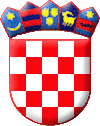 REPUBLIKA HRVATSKALIČKO-SENJSKA ŽUPANIJAOPĆINA BRINJEOPĆINSKI NAČELNIKBroj RKP-a: 26643Matični broj: 02780879Naziv obveznika: Općina BrinjeUlica i kućni broj: Frankopanska 35Razina: 23Šifra djelatnosti : 8411Šifra grada/općine: 037HR3223400091803700006          Na temelju članka  134.  Zakona o proračunu („Narodne novine“ 144/21) i članka 8.,9.,10.,11.,12.,13. i 14.Pravilnikao financijskom izvještavanju u proračunskom računovodstvu („Narodne novine“ br. 37/22) izrađene su BILJEŠKE UZ KONSOLIDIRANE FINANCIJSKE IZVJEŠTAJE OPĆINE BRINJEZA RAZDOBLJE OD 01.01.-30.06.2023. GODINEBilješke uz konsolidirane financijske izvještaje prema čl. 14. Pravilnika o financijskom izvještavanju u proračunskom računovodstvu su dopuna podataka uz financijske izvještaje.Općina Brinje kao jedinica lokalne i područne (regionalne) samouprave obveznik je predavanja financijskih izvještaja i to obrazaca:Izvještaj o prihodima i rashodima, primicima i izdacima – obrazac PR-RASIzvještaj o obvezama – obrazac OBVEZEFinancijski izvještaj sastavljeni su prema naputku tj. Okružnici i predaji Financijskih izvještaja jedinica lokalne i područne (regionalne) samouprave, proračunskih korisnika proračuna jedinica lokalne i područne (regionalne) samouprave za razdoblje od 01. siječnja do 30.06.2023. godine dostavljenih  od strane Ministarstva financija.IZVJEŠTAJ O PRIHODIMA I RASHODIMA, PRIMICIMA I IZDACIMA (PR-RAS)Bilješke uz pojedine Šifre – Prihodi poslovanja:Šifra 6: Prihodi poslovanja –  1.075.468,13 EUR (ostvarenje je veće za 254.614,06 EUR u odnosu na prošlu godinu)Šifra 61: Prihodi od poreza –  196.445,07 EUR (ostvarenje je veće za 39.903,74 EUR u odnosu na prošlu  godinu iz razloga što je veći broj zaposlenih osoba na području općine Brinje, time su i veće plaće, odnosno veći prihod od poreza i prireza, te su i ugostiteljski objekti više radili slijedom čega je i naplata poreza bila veća u odnosu na prethodnu godinu dok je bio COVID 19)Šifra 611: Porez i prirez na dohodak – 177.373,46 EURŠifra 613: Porez na imovinu – 13.172,13 EUR – porez na kuće za odmor  i porez na promet nekretninaŠifra 614: Porezi na robu i usluge – 5.899,48 EUR, porez na potrošnjuŠifra 63: Pomoći iz inozemstva i od subjekata unutar općeg proračuna – 584.469,44 EUR (ostvarenje je veće za 181.846,03 EUR u odnosu na prethodnu godinu iz razloga što su pomoći odnosno financiranja  pozapočetim projektima bila realizirana u I i II kvartalu 2023. godine, a dio prihoda po započetim projektima se očekuje u III i IV kvartalu, odnosno u narednom razdoblju)od čega:- tekuće pomoći iz državnog proračuna (kompenzacijske mjere) -  301.931,52 EUR- tekuće pomoći iz državnog proračuna – troškovi stanovanja  i ogrjev – 3.747,61 EUR- tekuće pomoći iz državnog proračuna – sufinanciranje programa javnih potreba u području    predškolskog obrazovanja – 480,00 EUR- tekuće pomoći – Hrvatske ceste za čišćenje snijega – 43.648,12 EUR- Ministarstvo regionalnog razvoja – za ceste – 43.134,91 EUR- tekuće pomoći temeljem prijenosa EU sredstava – Pavenka – 4.878,78 EUR- kapitalne pomoći APPRRR – za Dom Lipice – 26.414,25 EUR- kapitalne pomoći  APPRRR – cesta Lipice – Letinac – 160.234,25 EURŠifra 64: Prihodi od imovine – 5.062,73 EUR (ostvarenje je za 2.583,77 EUR  manje u odnosu na prethodnu godinu iz razloga što je ostvarena manja naplata, te nije bilo većeg prihoda ostvarenog od eksploatacije mineralnih sirovina u I i II  kvartalu, te su znatno smanjeni prihodi od naknade za nezakonito izgrađene zgrade koji su realizirani u prethodnim razdobljima i nema više zahtjeva za spomenutom naknadom)od čega:Prihodi od financijske imovine – 11,50 EURNaknada od koncesije – 368,64 EURprihodi od zakupa i iznajmljivanja  imovine – 4.319,04 EUR, naknada za korištenje  naftne luke, naftovoda i eksploatacije mineralnih sirovina –  329,98 EURspomenička renta – 13,67 EURnaknada za nezakonito izgrađene zgrade – 19,90 EURŠifra 65: Prihodi od upravnih i administrativnih pristojbi po posebnim propisima i naknada –                 288.075,21 EUR  (ostvarenje je za 34.033,38 EUR veće u odnosu na prethodnu godinu iz razloga što je ostvarena veća naplata prihoda šumskog doprinosa, komunalnog doprinosa, komunalne naknade i ostalih nespomenutih prihoda) od čega:              - ostale pristojbe i naknade – 18,14 EUR, prihodi vodnog gospodarstva – 3.601,76 EUR,                doprinosi za šume –104.789,66 EUR, ostali nespomenuti prihodi  – 84.136,68  EUR,                komunalni doprinos – 5.120,20 EUR i komunalna naknada – 90.408,77 EURŠifra 68: Kazne, upravne mjere i ostali prihodi – 1.415,68 EUR                Prihod ostvaren u tekućoj godini budući da je i zaduženje bilo u 2023. godini zbog velike količine odbačenog komunalnog otpada u prirodu, te su poduzete mjere za naplatu kazni.Bilješke uz pojedine Šifre - Rashodi poslovanja:Šifra 3: Rashodi poslovanja – 591.171,22 EUR (ostvarenje je veće za 39.019,91 EUR  u odnosu na prethodnu godinu iz razloga što je u prethodnoj godini bilo 9 zaposlenih službenika i načelnik, a u ovoj godini 10 službenika i načelnik, što posljedično utječe i na veće  ostvarenje za materijalna prava službenika, te veće materijalne troškove poslovanja)Šifra 3111: Plaće za redovan rad – 103.809,68 EURŠifra 312: Ostali rashodi za zaposlene – 4.627,55 EURŠifra 313: Doprinosi na plaće – 16.563,36 EURŠifra 32: Materijalni rashodi  - 291.324,24 EUR, (ostvarenje je veće za 15.652,12 EUR u odnosu na prethodnu godinu iz razloga što su troškovi  uslijed poskupljenja bili  veći, što je ostvarenje ugovora za održavanje cesta i čišćenje snijega bilo veće, također održavanje javnih površina veće),  a sastoje se od: naknade troškova zaposlenima – 9.006,76 EUR, rashodi za materijal i energiju – 71.562,31 EUR, rashodi za usluge –  153.310,33 EUR i ostali nespomenuti rashodi poslovanja – 57.444,84 EURŠifra 34: Financijski rashodi – 5.214,68 EUR (ostvarenje je manje za 553,60EUR u odnosu na prethodnu godinu iz razloga što je u prethodnoj godini obveza vraćanje kamata kratkoročnog i dugoročnog kredita u manjem iznosu nego u 2022. godini)Šifra 35: Subvencije – 48.976,17 EUR (ostvarenje je veće za 38.023,35 EUR-a  u odnosu na prethodnugodinu iz razloga što je u ovoj godini isplaćena subvencija Komunalnom društvu Brinje u iznosu od33.913,16 EUR, te Trgovačkom društvu Vodovod Brinje – 2.970,68 EUR) od čega: izdaci za linijski prijevoz  - 5.574,38 EUR, izdaci za prijevoz učenika – 5.628,86 EUR,subvencije trgovačkim društvima Vodovod Brinje 2.970,68 EUR, subvencije Komunalnom društvu Brinje – 33.913,16 EUR i subvencije poljoprivrednicima -  889,09 EURŠifra 37: Naknade građanima i kućanstvima na temelju osiguranja i druge naknade – 21.491,99 EUR (ostvarenje je veće za 4.403,45 EUR  u odnosu na prethodnu godinu iz razloga što je bila veća potreba građana za financijskim pomoćima uslijed velikog poskupljenja prilikom prijelaza  na EUR-o valutu)Šifra 38: Ostali rashodi:  99.163,55 EUR od čega: tekuće donacije u novcu – 55.247,26 EUR, tekuće donacije u naravi – 14.931,38 EUR i kapitalne pomoći  - 28.984,91 EUR (kapitalne pomoći Vodovodu temeljem odluka)Šifra Z005: Ukupni rashodi poslovanja – 591.171,22 EURŠifra X001. Višak prihoda poslovanja – 484.296,91 EURŠifra 92221: Manjak prihoda poslovanja – preneseni – 84.938,22 EURŠifra 7: Prihodi od prodaje nefinancijske imovine – 12.764,25 EUR (ostvarenje je manje za 61.114,04 EUR u odnosu na prethodnu godinu iz razloga što je konačno realiziran kupoprodajni ugovor u 2022. godini  s firmom Deppod projekti započet ranijih godina)Šifra 4: Rashodi za nabavu nefinancijske imovine – 259.120,48 EUR (ostvarenje je manje za 78.485,55 EUR u odnosu na prethodnu godinu iz razloga što je bilo manje ulaganja u nabavu nefinancijske imovine zbog vremenskih uvjeta te se izvršenje očekuje u narednom razdoblju tekuće godine)od čega:	zemljište – 9.200,00 EUR, ceste, željeznice i ostali prometni objekti  – 177.742,44 EUR, ostali građevinski objekti  - 33.781,49 EUR,  uredska oprema i namještaj – 875,00 EUR, prijevozna sredstva u cestovnom prometu – 10.000,00 EUR i ostala nematerijalna proizvedena imovina – 27.521,55 EUR (ostvarenje je veće za 10.088,41 EUR u odnosu na prethodnu godinu  iz razloga što je Općina izradila više projektne dokumentacije za naredno razdoblje)Šifra X067: Ukupni prihodi – 1.088.232,38 EURŠifra Y034: Ukupni rashodi – 850.291,70 EURŠifra X004: Ukupni višak prihoda – 237.940,68 EURŠifra 8: Primici od financijske imovine i zaduživanja – 8.848,20 EUR (ostvarenje je veće za 3.566,57 EUR u odnosu na prethodnu godinu iz razloga što  Općina ostvaruje  povrat od pozajmica trgovačkim društvima u vlasništvu Općine)Šifra 5: Izdaci za financijsku imovinu i otplate zajmova – 165.531,75 EUR (izvršenje  je veće  za 10.054,78 EUR u odnosu na prethodnu godinu iz razloga, što se otplaćuju rate kratkoročnog kredita i jednog dugoročnog kredita od HBOR)od čega:          -   izdaci za otplatu glavnice primljenih kredita i zajmova –154.843,29 EUR – kratkoročni kredit  i            10.688,46 EUR – dugoročni kreditŠifra X678: Ukupni prihodi i primici – 1.097.080,58 EURŠifra Y345: Ukupni rashodi i  izdaci -  1.015.823,45 EURŠifra Y006: Manjak prihoda i primitaka – 3.681,09 EURIZVJEŠTAJ O OBVEZAMA (OBVEZE)Šifra V001: Stanje obveza 01. siječnja – 625.253,11 EURŠifra V002: Povećanje obveza u izvještajnom razdoblju – 735.023,34 EURŠifra V004: Podmirene obveze u izvještajnom razdoblju  – 1.015.823,45 EURŠifra V006: : Stanje obveza na kraju izvještajnog razdoblja – 344.453,00 EURŠifra V007: Stanje dospjelih obveza na kraju izvještajnog razdoblja – 18.722,01 EURŠifra V009: Stanje nedospjelih obveza na kraju izvještajnog razdoblja – 325.730,99 EUR, od čega je  Obveza – 88.481,86 EUR kratkoročni kredit, obveza  dugoročni kredit – 237.249,13 EURU Brinju, 17.07.2023. godine                                                                                                                  OPĆINSKI NAČELNIK:                                                                                                                         Zlatko FumićPrilog: Pregled sudskih sporova na dan 30.06.2023.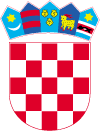 REPUBLIKA HRVATSKALIČKO-SENJSKA ŽUPANIJAOPĆINA BRINJEJEDINSTVENI UPRAVNI ODJEL Odsjek za gospodarstvo, komunalni sustav,prostorno uređenje, graditeljstvo i zaštitu okolišaKLASA: 740-01/23-01/05URBROJ: 2125-4-23-03/4-01Brinje, 05.07.2023.Pregled sudskih sporova na dan 30.06.2023. godinePREGLED SUDSKIH SPOROVA KOJI SE VODE KOD NADLEŽNIH SUDOVAPregled sporova iz prethodnih godina2018. godina 2019. godina 2020. godina 2022. godina 2023. godina OSTALI POSTUPCI:1. Ostavinski postupak iz pok. OZREN KUČAN (Franjo) iz Rijeke, Josipa Završnika 2A, umrlog dana 11. travnja 2017. godineopomena pred tužbu i zahtjev za isplatu duga od Erste banke u iznosu od 3.853,41 € (29.033,54 kuna) (Odvjetničko društvo Hanžeković i   Partneri)zahtjev za isplatu duga temeljem Ugovora o cesiji zaključenog sa Erste Card Club d.o.o., Zagreb trgovačkog društva EOS MATRIX d.o.o. (zakonitog vlasnika potraživanja) u iznosu od 16.200,10 € (122.059,69 kuna)zahtjev za isplatu duga temeljem Ugovora o cesiji zaključenog sa PBZ CARD d.o.o., Zagreb trgovačkog društva EOS MATRIX d.o.o. (zakonitog vlasnika potraživanja) u iznosu od 47.981,15 € (361.513,98 kuna)zahtjev za isplatu duga temeljem Ugovora o cesiji zaključenog sa RAIFFEISENBANK AUSTRIA d.d., Zagreb trgovačkog društva EOS MATRIX d.o.o. (zakonitog vlasnika potraživanja) u iznosu od644,01 €(4.852,82 kuna)opomena pred tužbu i zahtjev za isplatu duga od društva B2 Kapital d.o.o. Zagreb u iznosu od 12.397,52 €(93.409,14 kuna) (Odvjetničko društvo Buterin Posavec)2. Ostavinski postupak iz pok. LASIĆ FERDO (otac Mile) iz Rijeke, Ljudevita Matešića 6, umrlog dana 24. svibnja 2011. godinezahtjev za isplatu duga društva B2 KAPITAL d.o.o., Zagreb u iznosu od 3.079,03 € (23.198,95 kuna) (05.10.2018.).Voditelj odsjeka za gospodarstvo, komunalni sustav,prostorno uređenje, graditeljstvo i zaštitu okolišaIvica Perković, upr.prav. Dostaviti:Računovodstvo, ovdje,Pismohrana, ovdje.R.br.PREDMET SPORATUŽITELJTUŽENIKVRIJEDNOST SPORA NAPOMENA1.Utvrđenje prava vlasništva1. Marko Pernar, Brinje, Draženovići 38, OIB: 967905099052. Zlatko Fumić, Brinje, Draženovići 37, OIB: 953404809353. Ante Draženović, Brinje, Draženovići 37, OIB: 34178365220Općina Brinje345,08 €2.600,00 knParnični postupak prekinut zbog smrti I. tužitelja2. Utvrđenje prava vlasništva------------------Revizija presude Županijskog suda u Karlovcu, stalna služba u Gospiću, posl.br. Gž-417/2012 Tomo Bukovac, Otočac, M. Marulića 12, OIB: 01259562473Republika HrvatskaOpćina Brinje14.599,50 €110.000,00 knPostupak u tijekuR.br.PREDMET SPORATUŽITELJTUŽENIKVRIJEDNOST SPORA NAPOMENA1.Isplata dugaMedina Zlojić, Rijeka, Giuseppe Carabina 11, OIB: 12808897974, zastupana po punomoćnici odvjetnici Vjenceslavi Radmanović, Šime Ljubića 10, RijekaOpćina Brinje15.465,20 €116.522,58 kn (potraživanje tužitelja)Parnični postupak u tijeku2.Utvrđenje prava vlasništvaMarija Šebalj, Križpolje, Veliki kut 59, OIB: 33774425865,  zastupana po punomoćnici odvjetnici Gordani Peraković Turković, Bartola Kašića 4, OtočacOpćina Brinje i dr.1.327,36 €10.001,00 knŽalba tužiteljice protiv presudeR.br.PREDMET SPORAPREDMET SPORATUŽITELJTUŽENIKVRIJEDNOST SPORA NAPOMENA1.Prijedlog za ovrhu na nekretninama radi naplate novčane tražbinePrijedlog za ovrhu na nekretninama radi naplate novčane tražbineOvrhovoditelj: ERSTE&STEIERMARKISCHE BANK d.d. iz RijekeOpćina Brinje33.687,06 €253.815,15 kn (potraživanje tužitelja)Postupak u tijekuzahtjev za isplatu duga temeljem Ugovora o cesiji zaključenog sa Karlovačka banka d.d., Zagreb trgovačkog društva EOS MATRIX d.o.o. (zakonitog vlasnika potraživanja) u iznosu od 690,68 €(5.203,92 kuna)zahtjev za isplatu duga temeljem Ugovora o cesiji zaključenog sa Karlovačka banka d.d., Zagreb trgovačkog društva EOS MATRIX d.o.o. (zakonitog vlasnika potraživanja) u iznosu od 690,68 €(5.203,92 kuna)zahtjev za isplatu duga temeljem Ugovora o cesiji zaključenog sa Karlovačka banka d.d., Zagreb trgovačkog društva EOS MATRIX d.o.o. (zakonitog vlasnika potraživanja) u iznosu od 690,68 €(5.203,92 kuna)zahtjev za isplatu duga temeljem Ugovora o cesiji zaključenog sa Karlovačka banka d.d., Zagreb trgovačkog društva EOS MATRIX d.o.o. (zakonitog vlasnika potraživanja) u iznosu od 690,68 €(5.203,92 kuna)zahtjev za isplatu duga temeljem Ugovora o cesiji zaključenog sa Karlovačka banka d.d., Zagreb trgovačkog društva EOS MATRIX d.o.o. (zakonitog vlasnika potraživanja) u iznosu od 690,68 €(5.203,92 kuna)zahtjev za isplatu duga temeljem Ugovora o cesiji zaključenog sa Karlovačka banka d.d., Zagreb trgovačkog društva EOS MATRIX d.o.o. (zakonitog vlasnika potraživanja) u iznosu od 690,68 €(5.203,92 kuna)zahtjev za isplatu duga temeljem Ugovora o cesiji zaključenog sa Karlovačka banka d.d., Zagreb trgovačkog društva EOS MATRIX d.o.o. (zakonitog vlasnika potraživanja) u iznosu od 690,68 €(5.203,92 kuna)2.Utvrđenje da je Ugovor o kupoprodaji građevinskog zemljišta raskinut te izdavanja tabularne izjave za prijenos prava vlasništva na nekretninama u z.k.ul. 889 k.o. ProkikeOpćina Brinje, koju zastupa punomoćnik Petar Tomljanović, odvjetnik u Senju, Silvija Strahimira Kranjčevića 3/dOpćina Brinje, koju zastupa punomoćnik Petar Tomljanović, odvjetnik u Senju, Silvija Strahimira Kranjčevića 3/dAKTER PUBLIC GRUPA d.o.o., Zagreb, Remetinečka cesta 9/D, OIB: 4675386916337.758,31 €284.490,00 knPostupak u tijekuR.br.PREDMET SPORATUŽITELJTUŽENIKVRIJEDNOST SPORA NAPOMENA1.Tužba zbog smetanja posjedaMarko Perković, Zvonimirova 21, Rijeka, OIB: 50278510389, zastupan po punomoćniku odvjetniku Milanu Samardžiću, RijekaOpćina Brinje-Parnični postupak u tijekuR.br.PREDMET SPORATUŽITELJTUŽENIKVRIJEDNOST SPORA NAPOMENA1.Utvrđenje prava vlasništvaJure Amić, Brinje, Lučani 58, OIB: 92061989320Općina Brinje i dr. 1.393,59 €10.500,00 knTužba2.Utvrđenje prava vlasništvaJadranka Perković - Sušanj,  Rijeka, Turan 8, OIB: 38723797194, Franjka Rajković, Rijeka, Stanka Frankovića 10, OIB: 35247438533, zastupani po punomoćniku odvjetniku Sandro Biondić, OtočacOpćina Brinje i dr.1.459,95 €11.000,00 knParnični postupak u tijekuR.br.PREDMET SPORATUŽITELJTUŽENIKVRIJEDNOST SPORA NAPOMENA1.Utvrđenje prava vlasništvaKatica Mesić, OIB: 05563084846, Puškarićeva ulica 18A, Lučko, zastupan po punomoćnici Vlatki Cindrić, odv. u OgulinuOpćina Brinje i dr. 1.459,95 €11.000,00Parnični postupak u tijeku2.Utvrđenje prava vlasništvaMirjana Štula, Brinje, Prokike 50, OIB: 43780303845,zastupana po punomoćnici odvjetnici Gordani Peraković Turković, Bartola Kašića 4, OtočacOpćina Brinje i dr.1.393,59 €10.500,00Parnični postupak u tijeku3.Utvrđenje prava vlasništva1. Mirjana Jekić, OIB: 21076296855, Prokike 24, 53260 Brinje, 2.   Dina Radunković, OIB: 2.unković,        36113560530, Splitska 9, Beograd, Republika Srbija,  zastupane po pun. odvjetniku Sandro Biondić, odvjetnik u Otočcu, Bartola Kašića 15                     Općina Brinje i dr.1.459,95 €11.000,00Parnični postupak u tijeku4.Utvrđenje prava vlasništvaJovan Rajačić, Prokike, Prokike 54, OIB: 95466210473,zastupan po punomoćnici odvjetnici Gordani Peraković Turković, Bartola Kašića 4, OtočacOpćina Brinje1.393,59 €10.500,00Parnični postupak u tijeku